Утвержден Приказом Закрытого Акционерного Общества «Азербайджанское Каспийское Морское Пароходство» от 01 декабря 2016 года, № 216.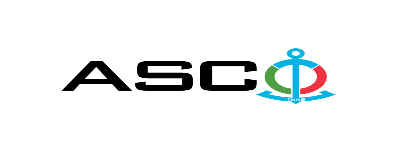 ЗАКРЫТОЕ АКЦИОНЕРНОЕ ОБЩЕСТВО «АЗЕРБАЙДЖАНСКОЕ КАСПИЙСКОЕ МОРСКОЕ ПАРОХОДСТВО» ОБЪЯВЛЯЕТ О ПРОВЕДЕНИИ ОТКРЫТОГО КОНКУРСА НА ЗАКУПКУ ПОДШИПНИКОВ НЕОБХОДИМЫХ ДЛЯ СТРУКТКУРНЫХ УПРАВЛЕНИИ   К о н к у р с №AM077 / 2023 ((на бланке участника-претендента))ПИСЬМО-ЗАЯВКАНА УЧАСТИЕ В ОТКРЫТОМ КОНКУРСЕГород _______ “___”_________20___года ___________№           							                                                                                          Председателю Комитета по Закупкам АСКОГосподину Дж. МахмудлуНастоящей заявкой [с указанием полного наименования претендента-подрядчика] подтверждает намерение принять участие в открытом конкурсе № [с указанием претендентом номера конкурса], объявленном «АСКО» в связи с закупкой «__________». При этом подтверждаем, что в отношении [с указанием полного наименования претендента-подрядчика] не проводится процедура ликвидации, банкротства, деятельность не приостановлена, а также отсутствуют иные обстоятельства, не позволяющие участвовать в данном тендере.  Гарантируем, что [с указанием полного наименования претендента-подрядчика] не является лицом, связанным с АСКО. Сообщаем, что для оперативного взаимодействия с Вами по вопросам, связанным с представленной документацией и другими процедурами, нами уполномочен:Контактное лицо:  Должность контактного лица:  Телефон:  E-mail: Приложение:Оригинал  банковского  документа об  оплате взноса за участие в конкурсе –  на ____ листах.________________________________                                   _______________________(Ф.И.О. уполномоченного лица) (подпись уполномоченного лица)_________________________________                                                  (должность уполномоченного лица)                                                M.П.ПЕРЕЧЕНЬ ТОВАРОВ :Примечание Условия оплаты предназначены только по факту выполнения работ и другие условия не принимаются.Контактное лицо по техническим вопросам До заключения договора купли-продажи с компанией победителем конкурса  проводится проверка претендента в соответствии с правилами закупок АСКО.    Компания должна перейти по этой ссылке (http://asco.az/sirket/satinalmalar/podratcilarin-elektron-muraciet-formasi/), чтобы заполнить специальную форму или представить следующие документы:Устав компании (со всеми изменениями и дополнениями)Выписка из реестра коммерческих юридических лиц (выданная в течение последнего 1 месяца)Информация об учредителе юридического лица  в случае если учредитель является юридическим лицомИНН свидетельствоПроверенный аудитором  баланс бухгалтерского учета или налоговая декларация (в зависимости от системы налогообложения) / справка на отсутствие налоговой задолженности в органах налогообложения Удостоверения личности законного представителяЛицензии учреждения необходимые для оказания услуг / работ (если применимо)Договор не будет заключен с компаниями которые не предоставляли указанные документы и не получили позитивную оценку по результатам процедуры проверки и они будут исключены из конкурса!  Перечень документов для участия в конкурсе:Заявка на участие в конкурсе (образец прилагается); Банковский документ об оплате взноса за участие в конкурсе; Конкурсное предложение; Банковская справка о финансовом положении грузоотправителя за последний год (или в течении периода функционирования);Справка из соответствующих налоговых органов об отсутствии  просроченных обязательств по налогам и другим обязательным платежам в Азербайджанской Республике, а также об отсутствии неисполненных обязанностей налогоплательщика, установленных Налоговым кодексом Азербайджанской Республики в течение последнего года (исключая период приостановления). На первичном этапе, заявка на участие в конкурсе (подписанная и скрепленная печатью) и банковский документ об оплате взноса за участие (за исключением конкурсного предложения) должны быть представлены на Азербайджанском, русском или английском языках не позднее 17:00 (по Бакинскому времени) 26 апреля 2023 года по месту нахождения Закрытого Акционерного Общества «Азербайджанское Каспийское Морское Пароходство» (далее – «АСКО» или "Закупочная Организация") или путем отправления на электронную почту контактного лица. Остальные документы должны быть представлены в конверте конкурсного предложения.   Перечень (описание) закупаемых товаров, работ и услуг прилагается.Сумма взноса за участие в конкурсе и приобретение Сборника Основных Условий :Претенденты, желающие принять участие в конкурсе, должны оплатить нижеуказанную сумму взноса за участие в конкурсе (название организации проводящий конкурс и предмет конкурса должны быть точно указаны в платежном поручении) путем перечисления средств на банковский счет АСКО с последующим представлением в АСКО документа подтверждающего оплату, в срок не позднее, указанного в первом разделе.  Претенденты, выполнявшие данное требование, вправе приобрести Сборник Основных Условий по предмету закупки у контактного лица в электронном или печатном формате в любой день недели с 08.00 до 17.00 часов до даты, указанной в разделе IV объявления.Взнос за участие (без НДС): 100 (АЗН).Допускается оплата суммы взноса за участие в манатах или в долларах США и Евро в эквивалентном размере.   Номер счета:Взнос за участие в конкурсе не подлежит возврату ни при каких обстоятельствах, за исключением отмены конкурса АСКО!Гарантия на конкурсное предложение:Для конкурсного предложения требуется банковская гарантия в сумме не менее 1 (одного)% от цены предложения. Форма банковской гарантии будет указана в Сборнике Основных Условий. Оригинал банковской гарантии должен быть представлен в конкурсном конверте вместе с предложением. В противном случае Закупочная Организация оставляет за собой право отвергать такое предложение. Финансовое учреждение, выдавшее гарантию, должно быть принято в финансовых операциях в Азербайджанской Республике и / или в международном уровне. Закупочная организация  оставляет за собой право не принимать никаких недействительных  банковских гарантий.В случае если лица, желающие принять участие в конкурсе закупок, предпочтут  представить гарантию другого типа  (аккредитив, ценные бумаги,  перевод средств на счет указанный в тендерных документах, депозит и другие финансовые активы), в этом случае должны предварительно запросить АСКО посредством контактного лица, указанного в объявлении и получить согласие  о возможности приемлемости такого вида гарантии. Сумма гарантии за исполнение договора требуется в размере 5 (пяти) % от закупочной цены.Для текущей закупочной операции Закупающая Организация произведет оплату только после того, как товары будут доставлены на склад, предоплата не предусмотрена.Срок исполнения контракта:Полный объем товара должен быть поставлен в течение 1 (одного) года. Предельный срок и время подачи конкурсного предложения:Участники, представившие заявку на участие и банковский документ об оплате взноса за участие в конкурсе до срока, указанного в первом разделе, должны представить свои конкурсные предложения в «АСКО» в запечатанном конверте (один оригинальный экземпляр и одна копия) не позднее 12:00 (по Бакинскому времени) 04 мая 2023 года.Конкурсные предложения, полученные позже указанной даты и времени, не вскрываются и возвращаются участнику.Адрес закупочной организации :Азербайджанская Республика, город Баку AZ1003 (индекс), Ул. Микаила Усейнова 2, Комитет по Закупкам АСКО. Контактное лицо :Бабаев ЭмильСпециалист Департамента по Закупкам АСКОТелефонный номер : +994 12 4043700 (внутр.: 1242);  +99451 229 62 82Адрес электронной почты :emil.a.babayev@asco.az tender@asco.azПо юридическим вопросам :Телефонный номер: +994 12 4043700 (внутр. 1262)Адрес электронной почты: tender@asco.az Дата, время и место вскрытия конвертов с конкурсными предложениями :Вскрытие конвертов будет производиться в 15.00 (по Бакинскому времени) 04 мая 2023 года по адресу, указанному в разделе V. Лица, желающие принять участие во вскрытии конверта, должны представить документ, подтверждающий их участие (соответствующую доверенность от участвующего юридического или физического лица) и удостоверение личности не позднее, чем за полчаса до начала конкурса. Если конкурс будет проходить в онлайн-формате, участие возможно путем перехода по соответствующей ссылке ( ссылка будет отправлена в день проведения конкурса). Сведения о победителе конкурса :Информация о победителе конкурса будет размещена в разделе «Объявления» официального сайта АСКО.№Наименование материалов и товаровЕдиница измеренияКоличествоИнформация по требованию сертификатаМорской Транспортный Флот 100624781Подшипник 6220 ZZ DIN 616 - 2000 / ISO 15 : 2017ш т. 10Сертификат происхождения, соответствия и качества2Подшипник 6204 ZZ DIN 616 - 2000 / ISO 15 : 2017ш т. 30Сертификат происхождения, соответствия и качества3Подшипник  6202 2Z (аналог 80202) DIN 616 - 2000 / ISO 15 : 2017ш т. 10Сертификат происхождения, соответствия и качества4Подшипник 6205 2Z DIN 616 - 2000 / ISO 15 : 2017ш т. 10Сертификат происхождения, соответствия и качества5Подшипник 6206 2Z (аналог 6206 ZZ; 80206) DIN 616 - 2000 / ISO 15 : 2017ш т. 30Сертификат происхождения, соответствия и качества6Подшипник 6208 2Z DIN 616 - 2000 / ISO 15 : 2017ш т. 10Сертификат происхождения, соответствия и качества7Подшипник 6209 2Z (аналог 6209ZZ; 80209) DIN 616 - 2000 / ISO 15 : 2017ш т. 10Сертификат происхождения, соответствия и качества8Подшипник 6211 (аналог 211) DIN 616 - 2000 / ISO 15 : 2017ш т. 12Сертификат происхождения, соответствия и качества9Подшипник 6306 2Z (аналог 6306ZZ; 80306) DIN 616 - 2000 / ISO 15 : 2017ш т. 30Сертификат происхождения, соответствия и качества10Подшипник 6307 2Z (аналог 6307ZZ; 80307) DIN 616 - 2000 / ISO 15 : 2017ш т. 40Сертификат происхождения, соответствия и качества11Подшипник 6308 2Z (аналог 6308 ZZ; 80308) DIN 616 - 2000 / ISO 15 : 2017ш т. 20Сертификат происхождения, соответствия и качества12Подшипник 6309 2Z (аналог 6309 ZZ; 80309) DIN 616 - 2000 / ISO 15 : 2017ш т. 20Сертификат происхождения, соответствия и качества13Подшипник 6311 2Z (аналог 6311 ZZ; 80311) DIN 616 - 2000 / ISO 15 : 2017ш т. 20Сертификат происхождения, соответствия и качества14Подшипник 6312 2Z (аналог 6312 ZZ; 80312)  DIN 616 - 2000 / ISO 15 : 2017ш т. 10Сертификат происхождения, соответствия и качества15Подшипник 6313 ZZ  (аналог 63132Z; 80313) DIN 616 - 2000 / ISO 15 : 2017ш т. 20Сертификат происхождения, соответствия и качества16Подшипник 6317 (analoq 317) DIN 616 - 2000 / ISO 15 : 2017ш т. 8Сертификат происхождения, соответствия и качества17Подшипник 6207 ZZш т. 60Сертификат происхождения, соответствия и качества18Подшипник 6408 (аналог 408) DIN 616 - 2000 / ISO 15 : 2017ш т. 10Сертификат происхождения, соответствия и качества19Подшипник 22226 E (аналог 3526)  DIN 616 - 2000 // ISO 15 : 2017ш т. 10Сертификат происхождения, соответствия и качества20Подшипник NU2214 ECJ (аналог 32514)  DIN 616 - 2000 // ISO 15 : 2017ш т. 15Сертификат происхождения, соответствия и качества21Подшипник NJ 2316 ECP / C3 (Аналог 42616)  DIN 616 - 2000 // ISO 15 : 2017ш т. 15Сертификат происхождения, соответствия и качества22Подшипник 6409ш т. 10Сертификат происхождения, соответствия и качества23Подшипник 6410ш т. 10Сертификат происхождения, соответствия и качества24Подшипник SA 205ш т. 10Сертификат происхождения, соответствия и качества25Подшипник SA207ш т. 5Сертификат происхождения, соответствия и качества26Подшипник   2211ш т. 2Сертификат происхождения, соответствия и качестваКаспийский Морской Нефтяной Флот 10062597Сертификат происхождения, соответствия и качества27Подшипник 6220 ZZ DIN 616 - 2000 / ISO 15 : 2017ш т. 30Сертификат происхождения, соответствия и качества28Подшипник 6204 ZZ DIN 616 - 2000 / ISO 15 : 2017ш т. 20Сертификат происхождения, соответствия и качества29Подшипник 1205  DIN 616 - 2000 / ISO 15:2017 /  ГОСТ 28428 - 90ш т. 4Сертификат происхождения, соответствия и качества30Подшипник 1305 DIN 616 - 2000 / ISO 15 : 2017ш т. 20Сертификат происхождения, соответствия и качества31Подшипник 1307 DIN 616 - 2000 / ISO 15 : 2017ш т. 10Сертификат происхождения, соответствия и качества32Подшипник  6202 2Z (аналог 80202) DIN 616 - 2000 / ISO 15 : 2017ш т. 50Сертификат происхождения, соответствия и качества33Подшипник 6205 2Z DIN 616 - 2000 / ISO 15 : 2017ш т. 50Сертификат происхождения, соответствия и качества34Подшипник 6206 2Z (аналог 6206 ZZ; 80206) DIN 616 - 2000 / ISO 15 : 2017ш т. 45Сертификат происхождения, соответствия и качества35Подшипник  6206 (аналог 206) DIN 616 - 2000 / ISO 15 : 2017ш т. 14Сертификат происхождения, соответствия и качества36Yastıq 6207 (аналог 207)  DIN 616 - 2000 / ISO 15 : 2017ш т. 34Сертификат происхождения, соответствия и качества37Подшипник 6208 2Z DIN 616 - 2000 / ISO 15 : 2017ш т. 50Сертификат происхождения, соответствия и качества38Yastıq 6208 (аналог 208) DIN 616 - 2000 / ISO 15 : 2017ш т. 12Сертификат происхождения, соответствия и качества39Подшипник 6209 2Z (аналог 6209ZZ; 80209) DIN 616 - 2000 / ISO 15 : 2017ш т. 50Сертификат происхождения, соответствия и качества40Подшипник 6209 (аналог 209) DIN 616 - 2000 / ISO 15 : 2017ш т. 50Сертификат происхождения, соответствия и качества41Подшипник 6210 (аналог 210) DIN 616 - 2000 / ISO 15 : 2017ш т. 30Сертификат происхождения, соответствия и качества42Подшипник 6211 (аналог 211) DIN 616 - 2000 / ISO 15 : 2017ш т. 25Сертификат происхождения, соответствия и качества43Подшипник 62306 - 2RS (аналог 180606) DIN 616 - 2000 / ISO 15 : 2017ш т. 4Сертификат происхождения, соответствия и качества44Подшипник 6304 ZZ (аналог 80304) DIN 616 - 2000 / ISO 15 : 2017ш т. 40Сертификат происхождения, соответствия и качества45Подшипник 6305 2Z (аналог 6305ZZ; 80305) DIN 616 - 2000 / ISO 15 : 2017ш т. 50Сертификат происхождения, соответствия и качества46Подшипник 6306 2Z (аналог 6306ZZ; 80306) DIN 616 - 2000 / ISO 15 : 2017ш т. 45Сертификат происхождения, соответствия и качества47Подшипник 6307 2Z (аналог 6307ZZ; 80307) DIN 616 - 2000 / ISO 15 : 2017ш т. 40Сертификат происхождения, соответствия и качества48Подшипник 6308 2Z (аналог 6308 ZZ; 80308) DIN 616 - 2000 / ISO 15 : 2017ш т. 40Сертификат происхождения, соответствия и качества49Подшипник 6309 2Z (аналог 6309 ZZ; 80309) DIN 616 - 2000 / ISO 15 : 2017ш т. 40Сертификат происхождения, соответствия и качества50Подшипник 6309 (аналог 309) DIN 616 - 2000 / ISO 15 : 2017ш т. 25Сертификат происхождения, соответствия и качества51Подшипник 6311 2Z (аналог 6311 ZZ; 80311) DIN 616 - 2000 / ISO 15 : 2017ш т. 50Сертификат происхождения, соответствия и качества52Подшипник  6311 (аналог 311) DIN 616 - 2000 / ISO 15 : 2017ш т. 21Сертификат происхождения, соответствия и качества53Подшипник 6312 2Z (аналог 6312 ZZ; 80312)  DIN 616 - 2000 / ISO 15 : 2017ш т. 10Сертификат происхождения, соответствия и качества54Подшипник 6314 2Z (аналог 6314 ZZ; 80314) DIN 616 - 2000ш т. 5Сертификат происхождения, соответствия и качества55Подшипник 6316 (analoq 316) DIN 616 - 2000 / ISO 15 : 2017ш т. 20Сертификат происхождения, соответствия и качества56Подшипник 6320  (аналог 320) DIN 616 - 2000 / ISO 15 : 2017ш т. 10Сертификат происхождения, соответствия и качества57Подшипник  6322 (аналог 322) DIN 616 - 2000 / ISO 15 : 2017ш т. 10Сертификат происхождения, соответствия и качества58Подшипник 6319 / C3 (аналог 319)  DIN 616 - 2000 // ISO 15 : 2017ш т. 10Сертификат происхождения, соответствия и качества59Подшипник NU 322 ECJ / C3 (аналог 32322) DIN 616 - 2000 // ISO 15 : 2017ш т. 10Сертификат происхождения, соответствия и качества60Подшипник 6207 ZZш т. 20Сертификат происхождения, соответствия и качества61Подшипник 7516 Mш т. 20Сертификат происхождения, соответствия и качества62Подшипник 3611 DIN 616 - 2000 / ISO 15 : 2017ш т. 10Сертификат происхождения, соответствия и качества63Подшипник 3614 DIN 616 - 2000 / ISO 15 : 2017ш т. 10Сертификат происхождения, соответствия и качества64Подшипник 8210 DIN 616 - 2000 / ISO 15 : 2017ш т. 10Сертификат происхождения, соответствия и качества65Подшипник 61909ш т. 10Сертификат происхождения, соответствия и качества66Подшипник 22208 (аналог 3508) DIN 616 - 2000 / ISO 15 : 2017ш т. 4Сертификат происхождения, соответствия и качества67Подшипник 6408 (аналог 408) DIN 616 - 2000 / ISO 15 : 2017ш т. 6Сертификат происхождения, соответствия и качества68Подшипник 22226 E (аналог 3526)  DIN 616 - 2000 // ISO 15 : 2017ш т. 20Сертификат происхождения, соответствия и качества69Подшипник NU2214 ECJ (аналог 32514)  DIN 616 - 2000 // ISO 15 : 2017ш т. 20Сертификат происхождения, соответствия и качества70Подшипник NJ 2316 ECP / C3 (Аналог 42616)  DIN 616 - 2000 // ISO 15 : 2017ш т. 20Сертификат происхождения, соответствия и качества71Подшипник 6213 - 2RS1 / C3 (аналог 213) DIN 616 - 2000 // ISO 15 : 2017ш т. 20Сертификат происхождения, соответствия и качества72Подшипник 6212 ZZш т. 5Сертификат происхождения, соответствия и качества73Подшипник 51111 (аналог 8111) ISO 104 - 2015ш т. 6Сертификат происхождения, соответствия и качества74Подшипник 29416 E  (аналог 9039416) ISO 104 - 2015ш т. 8Сертификат происхождения, соответствия и качества75Подшипник 30226 (аналог 7226A ) ISO 104 - 2015ш т. 6Сертификат происхождения, соответствия и качества76Подшипник 31316 (аналог 27316)  DIN 720 - 2008 / ISO 355 : 2007ш т. 6Сертификат происхождения, соответствия и качества77Подшипник 22317 (аналог 3617) DIN 616 - 2000 / ISO 15 : 2017ш т. 7Сертификат происхождения, соответствия и качества78Подшипник 24122CCW - 33  DIN 616 - 2000 / ISO 15 : 2017ш т. 7Сертификат происхождения, соответствия и качества79Подшипник 31314  (аналог 7314) ISO 104 - 2015ш т. 6Сертификат происхождения, соответствия и качества80Подшипник 31315  (аналог 27315) ISO 104 - 2015ш т. 6Сертификат происхождения, соответствия и качества81Подшипник 30222 (аналог 7222) ISO 104 - 2015ш т. 8Сертификат происхождения, соответствия и качества82Шариковый подшипник 46204ш т. 2Сертификат происхождения, соответствия и качества83Подшипник 6201 - 2Z / C3 (аналог 80201)  DIN 616 - 2000 // ISO 15 : 2017ш т. 2Сертификат происхождения, соответствия и качества84Подшипник 22318 (3618)ш т. 4Сертификат происхождения, соответствия и качестваСудоремонтный завод Бибиэйбат 10060284, 10062378Сертификат происхождения, соответствия и качества85Подшипник 6204 ZZ DIN 616 - 2000 / ISO 15 : 2017ш т. 60Сертификат происхождения, соответствия и качества86Подшипник 1305 DIN 616 - 2000 / ISO 15 : 2017ш т. 4Сертификат происхождения, соответствия и качества87Подшипник 1307 DIN 616 - 2000 / ISO 15 : 2017ш т. 4Сертификат происхождения, соответствия и качества88Подшипник  6202 2Z (аналог 80202) DIN 616 - 2000 / ISO 15 : 2017ш т. 40Сертификат происхождения, соответствия и качества89Подшипник 6205 2Z DIN 616 - 2000 / ISO 15 : 2017ш т. 80Сертификат происхождения, соответствия и качества90Подшипник 6206 2Z (аналог 6206 ZZ; 80206) DIN 616 - 2000 / ISO 15 : 2017ш т. 80Сертификат происхождения, соответствия и качества91Подшипник 6206 (аналог 206) DIN 616 - 2000 / ISO 15 : 2017ш т. 2Сертификат происхождения, соответствия и качества92Подшипник 6208 2Z DIN 616 - 2000 / ISO 15 : 2017ш т. 20Сертификат происхождения, соответствия и качества93Yastıq 6208 (аналог 208) DIN 616 - 2000 / ISO 15 : 2017ш т. 6Сертификат происхождения, соответствия и качества94Подшипник 6209 2Z (аналог 6209ZZ; 80209) DIN 616 - 2000 / ISO 15 : 2017ш т. 32Сертификат происхождения, соответствия и качества95Подшипник 6209 (аналог 209) DIN 616 - 2000 / ISO 15 : 2017ш т. 9Сертификат происхождения, соответствия и качества96Подшипник 6210 (аналог 210) DIN 616 - 2000 / ISO 15 : 2017ш т. 3Сертификат происхождения, соответствия и качества97Подшипник 6211 (аналог 211) DIN 616 - 2000 / ISO 15 : 2017ш т. 10Сертификат происхождения, соответствия и качества98Yastıq 6214 (аналог 214) DIN 616 - 2000 / ISO 15 : 2017ш т. 2Сертификат происхождения, соответствия и качества99Подшипник 62304 - 2RS (аналог 180604)  DIN 616 - 2000 / ISO 15 : 2017ш т. 48Сертификат происхождения, соответствия и качества100Подшипник 62305 - 2RS (аналог 180605) DIN 616 - 2000 / ISO 15 : 2017ш т. 80Сертификат происхождения, соответствия и качества101Подшипник 62306 - 2RS (аналог 180606) DIN 616 - 2000 / ISO 15 : 2017ш т. 52Сертификат происхождения, соответствия и качества102Подшипник 62309 - 2RS (аналог 180609) DIN 616 - 2000 / ISO 15 : 2017ш т. 15Сертификат происхождения, соответствия и качества103Подшипник 62312 - RS (аналог 180612) DIN 616 - 2000 / ISO 15 : 2017ш т. 10Сертификат происхождения, соответствия и качества104Подшипник 6304 ZZ (аналог 80304) DIN 616 - 2000 / ISO 15 : 2017ш т. 30Сертификат происхождения, соответствия и качества105Подшипник 6306 2Z (аналог 6306ZZ; 80306) DIN 616 - 2000 / ISO 15 : 2017ш т. 31Сертификат происхождения, соответствия и качества106Подшипник 6307 2Z (аналог 6307ZZ; 80307) DIN 616 - 2000 / ISO 15 : 2017ш т. 32Сертификат происхождения, соответствия и качества107Подшипник 6308 2Z (аналог 6308 ZZ; 80308) DIN 616 - 2000 / ISO 15 : 2017ш т. 10Сертификат происхождения, соответствия и качества108Подшипник 6309 2Z (аналог 6309 ZZ; 80309) DIN 616 - 2000 / ISO 15 : 2017ш т. 20Сертификат происхождения, соответствия и качества109Подшипник 6309 (аналог 309) DIN 616 - 2000 / ISO 15 : 2017ш т. 8Сертификат происхождения, соответствия и качества110Подшипник  6311 (аналог 311) DIN 616 - 2000 / ISO 15 : 2017ш т. 8Сертификат происхождения, соответствия и качества111Подшипник 6316 (аналог 316) DIN 616 - 2000 / ISO 15 : 2017ш т. 7Сертификат происхождения, соответствия и качества112Подшипник 6317 (аналог 317) DIN 616 - 2000 / ISO 15 : 2017ш т. 12Сертификат происхождения, соответствия и качества113Подшипник 6320  (аналог 320) DIN 616 - 2000 / ISO 15 : 2017ш т. 12Сертификат происхождения, соответствия и качества114Подшипник  6322 (аналог 322) DIN 616 - 2000 / ISO 15 : 2017ш т. 4Сертификат происхождения, соответствия и качества115Подшипник 6319 / C3 (аналог 319)  DIN 616 - 2000 // ISO 15 : 2017ш т. 8Сертификат происхождения, соответствия и качества116Подшипник NU 322 ECJ / C3 (аналог 32322) DIN 616 - 2000 // ISO 15 : 2017ш т. 4Сертификат происхождения, соответствия и качества117Подшипник 6203 ZZ DIN 616 - 2000 / ISO 15 : 2017ш т. 60Сертификат происхождения, соответствия и качества118Подшипник 6207 ZZш т. 99Сертификат происхождения, соответствия и качества119Подшипник 3610 DIN 616 - 2000 / ISO 15 : 2017ш т. 12Сертификат происхождения, соответствия и качества120Подшипник 3611 DIN 616 - 2000 / ISO 15 : 2017ш т. 12Сертификат происхождения, соответствия и качества121Подшипник 3614 DIN 616 - 2000 / ISO 15 : 2017ш т. 52Сертификат происхождения, соответствия и качества122Подшипник 8210 DIN 616 - 2000 / ISO 15 : 2017ш т. 2Сертификат происхождения, соответствия и качества123Подшипник 61909ш т. 3Сертификат происхождения, соответствия и качества124Подшипник 22318K (аналог 3618) DIN 616 - 2000 / ISO 15 : 2017 (в комплекте с кольцом)ш т. 2Сертификат происхождения, соответствия и качества125Подшипник 6008ш т. 3Сертификат происхождения, соответствия и качестваСудоремонтный завод "Зых" 10062568Сертификат происхождения, соответствия и качества126Подшипник 6204 ZZ DIN 616 - 2000 / ISO 15 : 2017ш т. 449Сертификат происхождения, соответствия и качества127Подшипник 1305 DIN 616 - 2000 / ISO 15 : 2017ш т. 10Сертификат происхождения, соответствия и качества128Подшипник 1307 DIN 616 - 2000 / ISO 15 : 2017ш т. 5Сертификат происхождения, соответствия и качества129Подшипник  6202 2Z (аналог 80202) DIN 616 - 2000 / ISO 15 : 2017ш т. 86Сертификат происхождения, соответствия и качества130Подшипник 6205 2Z DIN 616 - 2000 / ISO 15 : 2017ш т. 642Сертификат происхождения, соответствия и качества131Подшипник 6206 2Z (аналог 6206 ZZ; 80206) DIN 616 - 2000 / ISO 15 : 2017ш т. 436Сертификат происхождения, соответствия и качества132Подшипник 6208 2Z DIN 616 - 2000 / ISO 15 : 2017ш т. 506Сертификат происхождения, соответствия и качества133Yastıq 6208 (аналог 208) DIN 616 - 2000 / ISO 15 : 2017ш т. 18Сертификат происхождения, соответствия и качества134Подшипник 6209 2Z (аналог 6209ZZ; 80209) DIN 616 - 2000 / ISO 15 : 2017ш т. 6Сертификат происхождения, соответствия и качества135Подшипник 6209 (аналог 209) DIN 616 - 2000 / ISO 15 : 2017ш т. 13Сертификат происхождения, соответствия и качества136Подшипник 6210 (аналог 210) DIN 616 - 2000 / ISO 15 : 2017ш т. 56Сертификат происхождения, соответствия и качества137Подшипник 6211 (аналог 211) DIN 616 - 2000 / ISO 15 : 2017ш т. 206Сертификат происхождения, соответствия и качества138Подшипник 62306 - 2RS (аналог 180606) DIN 616 - 2000 / ISO 15 : 2017ш т. 64Сертификат происхождения, соответствия и качества139Подшипник 6304 ZZ (аналог 80304) DIN 616 - 2000 / ISO 15 : 2017ш т. 116Сертификат происхождения, соответствия и качества140Подшипник 6305 2Z (аналог 6305ZZ; 80305) DIN 616 - 2000 / ISO 15 : 2017ш т. 470Сертификат происхождения, соответствия и качества141Подшипник 6306 2Z (аналог 6306ZZ; 80306) DIN 616 - 2000 / ISO 15 : 2017ш т. 416Сертификат происхождения, соответствия и качества142Подшипник 6307 2Z (аналог 6307ZZ; 80307) DIN 616 - 2000 / ISO 15 : 2017ш т. 615Сертификат происхождения, соответствия и качества143Подшипник 6308 2Z (аналог 6308 ZZ; 80308) DIN 616 - 2000 / ISO 15 : 2017ш т. 510Сертификат происхождения, соответствия и качества144Подшипник 6309 2Z (аналог 6309 ZZ; 80309) DIN 616 - 2000 / ISO 15 : 2017ш т. 296Сертификат происхождения, соответствия и качества145Подшипник  6310 2Z (аналог 6310 ZZ; 80310) DIN 616 - 2000 / ISO 15 : 2017ш т. 2Сертификат происхождения, соответствия и качества146Подшипник 6311 2Z (аналог 6311 ZZ; 80311) DIN 616 - 2000 / ISO 15 : 2017ш т. 234Сертификат происхождения, соответствия и качества147Подшипник 6312 2Z (аналог 6312 ZZ; 80312)  DIN 616 - 2000 / ISO 15 : 2017ш т. 471Сертификат происхождения, соответствия и качества148Подшипник 6313 ZZ  (аналог 63132Z; 80313) DIN 616 - 2000 / ISO 15 : 2017ш т. 172Сертификат происхождения, соответствия и качества149Подшипник 6314 2Z (аналог 6314 ZZ; 80314) DIN 616 - 2000ш т. 50Сертификат происхождения, соответствия и качества150Подшипник 6317 (аналог 317) DIN 616 - 2000 / ISO 15 : 2017ш т. 42Сертификат происхождения, соответствия и качества151Подшипник 6320  (аналог 320) DIN 616 - 2000 / ISO 15 : 2017ш т. 32Сертификат происхождения, соответствия и качества152Подшипник  6322 (аналог 322) DIN 616 - 2000 / ISO 15 : 2017ш т. 27Сертификат происхождения, соответствия и качества153Подшипник 6203 ZZ DIN 616 - 2000 / ISO 15 : 2017ш т. 114Сертификат происхождения, соответствия и качества154Подшипник 6207 ZZш т. 84Сертификат происхождения, соответствия и качества155Yastıq 22216 (аналог 3516) DIN 616 - 2000 / ISO 15 : 2017ш т. 4Сертификат происхождения, соответствия и качества156Подшипник 6408 (аналог 408) DIN 616 - 2000 / ISO 15 : 2017ш т. 54Сертификат происхождения, соответствия и качества157Подшипник 6213 - 2RS1 / C3 (аналог 213) DIN 616 - 2000 // ISO 15 : 2017ш т. 64Сертификат происхождения, соответствия и качества158Подшипник 6212 ZZш т. 64Сертификат происхождения, соответствия и качества159Подшипник 6315 ZZш т. 102Сертификат происхождения, соответствия и качества160Подшипник 6214-Z (аналог 60214)  DIN 616 - 2000 / ISO 15 : 2017ш т. 54Сертификат происхождения, соответствия и качества161Подшипник 6201 - 2Z / C3 (аналог 80201)  DIN 616 - 2000 // ISO 15 : 2017ш т. 94Сертификат происхождения, соответствия и качества162Подшипник 301ш т. 7Сертификат происхождения, соответствия и качества163Подшипник 46206ш т. 76Сертификат происхождения, соответствия и качества164Подшипник  6218 (ГОСТ 80213)ш т. 31Сертификат происхождения, соответствия и качества165Подшипник 6215 DIN 616-2000ш т. 44Сертификат происхождения, соответствия и качества166Подшипник  62205 (ГОСТ 80213)ш т. 44Сертификат происхождения, соответствия и качества167Подшипник  62206ZZ (ГОСТ 80213)ш т. 64Сертификат происхождения, соответствия и качества168Подшипник 62307 zzш т. 64Сертификат происхождения, соответствия и качества169Подшипник 6003 zzш т. 24Сертификат происхождения, соответствия и качества170Подшипник 6302 (ГОСТ 80302)ш т. 66Сертификат происхождения, соответствия и качества171Подшипник 6303 (ГОСТ 80303)ш т. 65Сертификат происхождения, соответствия и качества172Подшипник  62310 - 2RS1ш т. 4Сертификат происхождения, соответствия и качества173Подшипник 6407ZZш т. 10Сертификат происхождения, соответствия и качества174Подшипник 6410ш т. 20Сертификат происхождения, соответствия и качества175Подшипник 8204ш т. 43Сертификат происхождения, соответствия и качества176Подшипник 8206ш т. 3Сертификат происхождения, соответствия и качества177Подшипник 51306ш т. 1Сертификат происхождения, соответствия и качества178Подшипник  46216 Лш т. 5Сертификат происхождения, соответствия и качества179Подшипник  6-3182120ш т. 5Сертификат происхождения, соответствия и качества180Подшипник  6ГП3, 53614ш т. 10Сертификат происхождения, соответствия и качества181Подшипник 8ГП3, 1612 (шариковый)ш т. 10Сертификат происхождения, соответствия и качества182Подшипник 10ГП3, 5 - 3182120 USSR 100 x 150 x 37ш т. 10Сертификат происхождения, соответствия и качества183Подшипник  8ГП3, 46216Л USSR (шариковый) 80 x 140 x 26ш т. 10Сертификат происхождения, соответствия и качества184Подшипник 51312ш т. 10Сертификат происхождения, соответствия и качества185Подшипник 36207ш т. 7Сертификат происхождения, соответствия и качества186Подшипник 107 (6007) (размеры: 35 x 62 x 14 мм)ш т. 5Сертификат происхождения, соответствия и качества187Подшипник 30208 J2/Qш т. 10Сертификат происхождения, соответствия и качества188Подшипник 51110ш т. 10Сертификат происхождения, соответствия и качества189Подшипник 6008ш т. 3Сертификат происхождения, соответствия и качестваМорской Транспортный Флот, Служба Снабжения, начальник службы Мурсалов Расим 050 675 47 45shammad.yolchuyev@asco.azКаспийский Морской Нефтяной Флот, Служба Снабжения, Начальник службы - Махир Исаев  050 292 12 32mahir.isayev@asco.azСудоремонтный Завод “Биби-Эйбат”, Отдел снабжения, Начальник отдела:  Кулиев Кулу   (050 220 78 20) qulu.quliyev@asco.azСудоремонтный завод "Зых" - Начальник отдела снабжения: Эльнур Мухтаров050 376 72 79 
elnur.muxtarov@asco.az